«День игр»С детьми группы «Улыбка» провели день развивающих игр. С ребятами были проведены  дидактические, сюжетно-дидактические,  игры-развлечения, интеллектуальные. Где мы развивали когнитивные процессы, учились оценивать собственные поступки и принимать правильные решениях,  в предлагаемых ситуациях. Давали возможность каждому ребенку проявить свою инициативу, поддерживали, подсказывали. В завершении провели беседу, где закрепили наш  интересный и веселый день.Психолог      Гуржапова Б.Г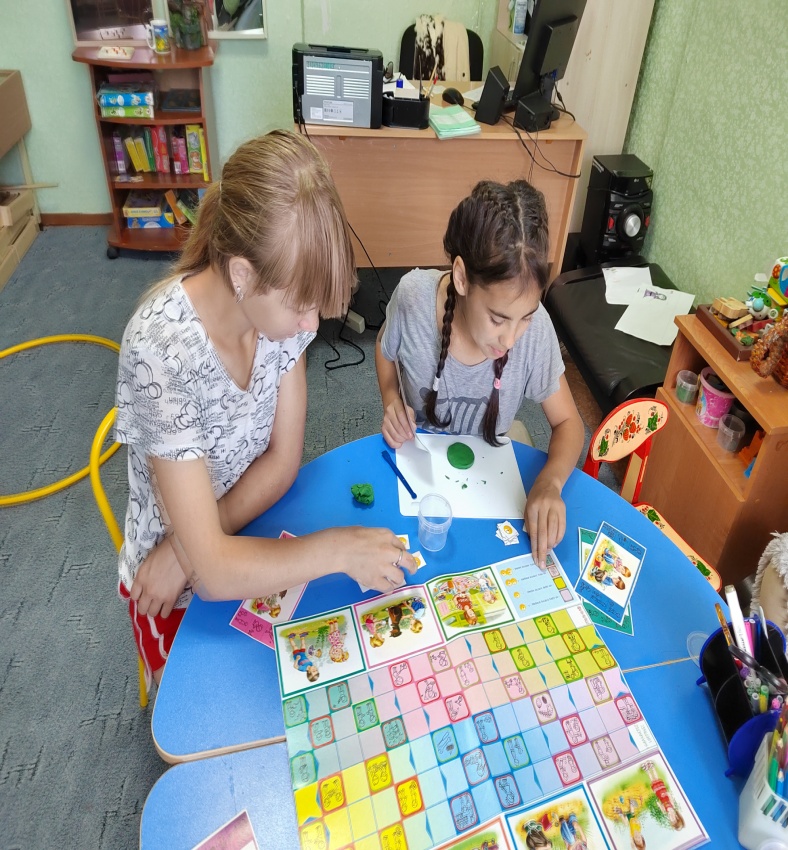 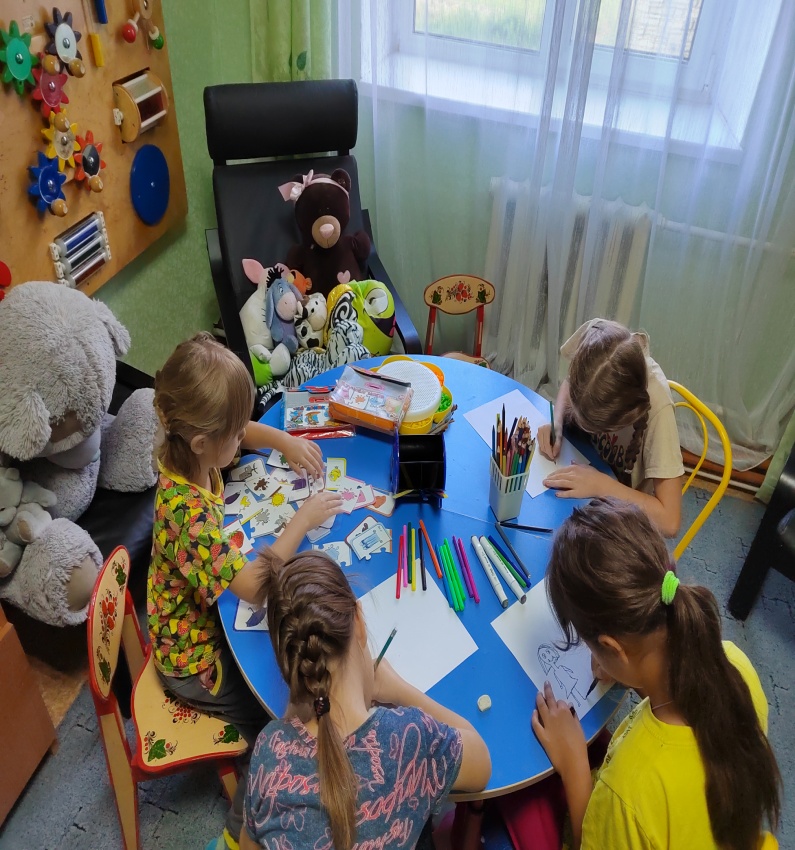 